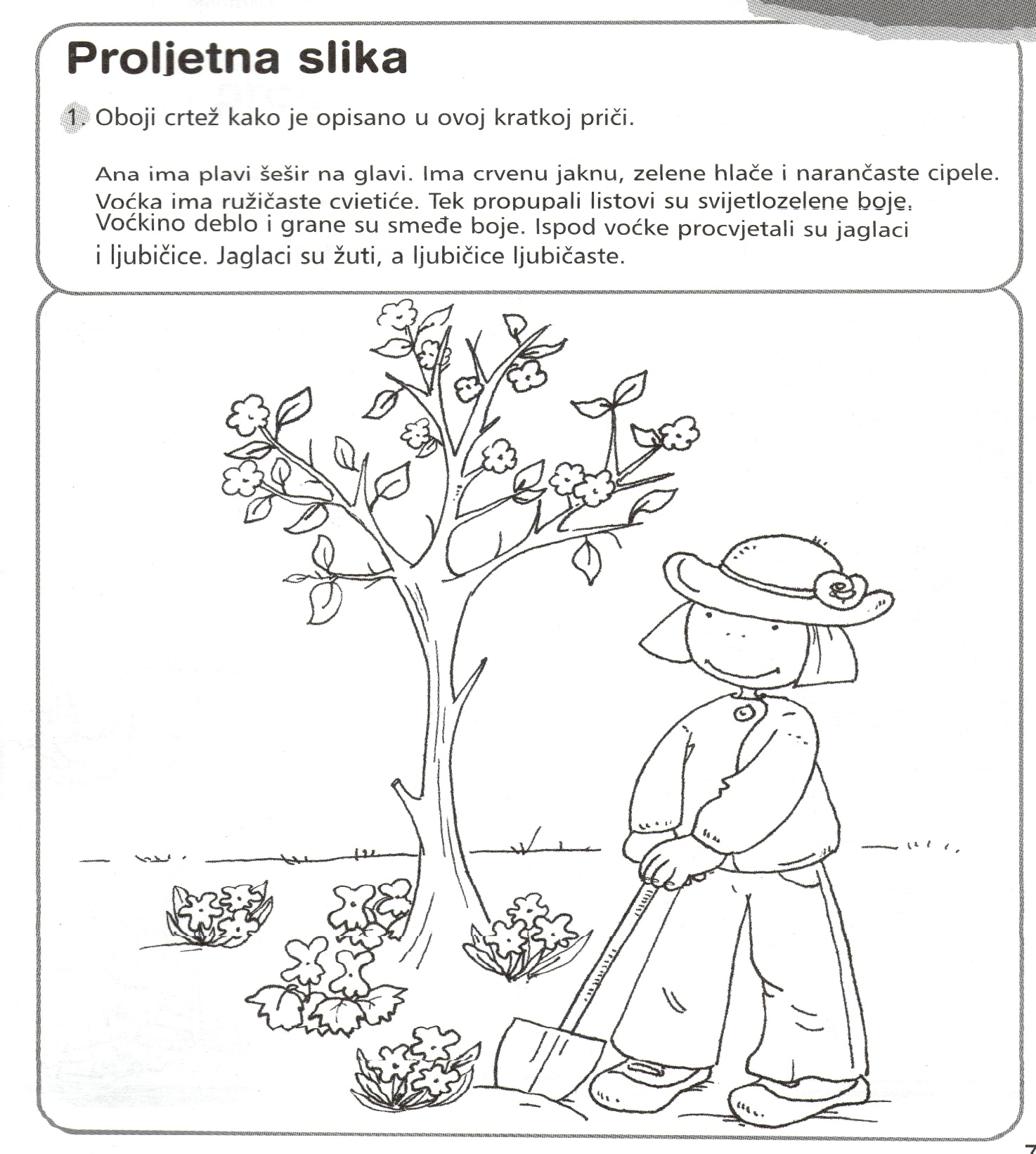 ODGOVORI NA PITANJA (pismeno u bilježnicu):Što na sebi ima djevojčica?Kakve su boje šešir, hlače i cipele?Kakvi su cvjetići na voćki? A kakvi su listovi, deblo i grane?Gdje su jaglaci i ljubičice? Kakve su boje?Napiši u bilježnicu što je na slici: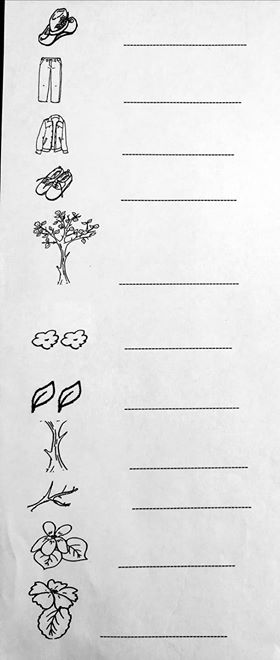 